История моего героя Великой Отечественной войныМой прадедушка – Самсонов Тимофей Ефимович.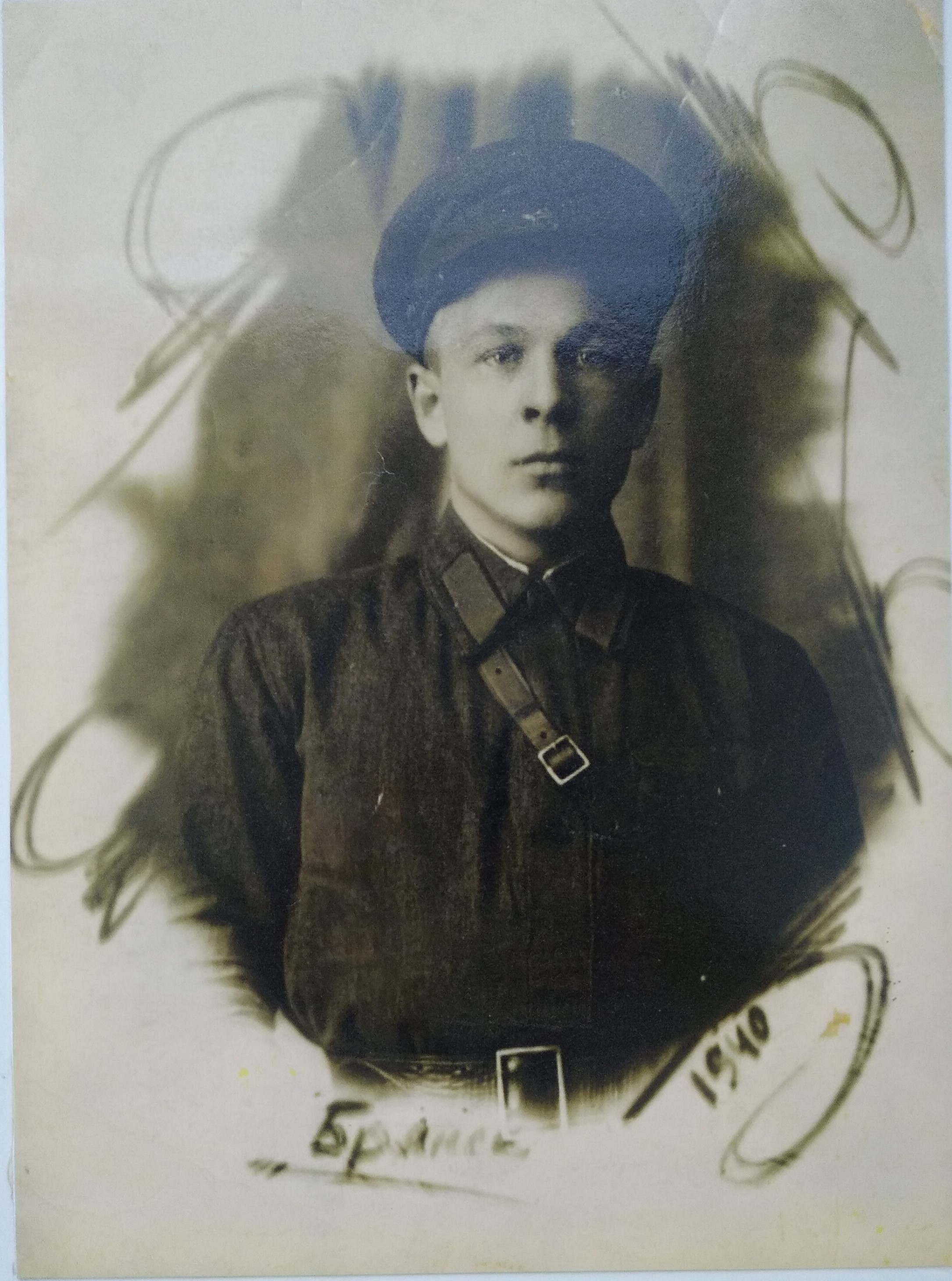 Годы жизни: 1916 – 1941.Родился в крестьянской семье, Татарской ССР Новошешминском районе, слобода Екатериновка. Жил в большой семье, у него было 3 брата и 1 сестра.В 1935 году закончил Чистопольское педагогическое училище. Работал преподавателем математики в школе. Вел партийную работу. В 1939г был направлен на учебу в Белоруссию, в г. Брянск, в высшее партийное политическое училище. В июне 1941г закончил и получил назначение в город Киев. Младший политрук 202 отдельного истребительно-противотанкового дивизиона 124 стрелковой дивизии. Погиб в сентябре 1941г  городе Киеве на Украине.                                                                   Работу выполнил Сироштан АндрейГруппа № 9105Информация была получена из семейного архива и с сайта Виртуальный музей Великой Отечественной войны Республики Татарстан.http://tatfrontu.ru/card/715270